2013-2014 учебный год!!!1 сентября! День знаний – это праздник для детей,Он полон игр новых и затей;Он весь – такая радость любознания,Научного желанного познанья!Желаем всем в такой счастливый деньИ скуку сразу побороть, и лень,Вооружась учеными доспехами,Украситься научными успехами!2 сентября в нашей школе прошла торжественная линейка, посвященная Дню знаний! Школа встретила первоклассников, которых в этом году 6: Андреева Ольга, Лебедев Савелий, Чернышова София, Огнева Александра, Огнев Григорий, Лиханов Никита.Ответственный учитель: Затеева Р. Е., Морозова Р. А.С 9 по 13 сентября в школе состоялась традиционная выставка букетов. Каждая работа была по-своему неповторима!С 16 по 20 сентября проводился ежегодный конкурс поделок из природного материала, овощей, фруктов.Ребята приняли активное участие в конкурсе, проявив свою фантазию в работе!20 сентября состоялся школьный вечер, на котором старшеклассники боролись за звание "Король и королева Осени!".Победителями стали учащиеся 11 класса Иванова Ирина и Ворошин Иван.Ответственный учитель: Михайлова В. В.26 сентября состоялась торжественная линейка, посвященная принятию первоклассников в ряды детской организации "Школьная планета". Президент школы Зырянов Алексей и министры: Огнев Дмитрий, Зырянова Екатерина, Климова Юлия, Лядова Ульяна, Булатова Анна приготовили для первоклассников интересные задания. Все отправились в путь на космическом корабле и, делая остановки на разных планетах, добрались до "Школьной планеты"! По пути нам встречались Буратино и Баба Яга, которые проводили интересные конкурсы с детьми. В коне праздника первоклассники дали клятву о том, что будут учиться прилежно, соблюдать правила жизни на "Школьной планете". Капитану 1 класса Лебедеву Савелию был повязан галстук и всем первоклассникам вручены подарки.Ответственный учитель: Лиханова Г. П., детская организация "Школьная планета"1 октября в школе был проведен "Праздник осени" для начальных классов,пятого класса и группы кратковременного пребывания в школе. На празднике проходили конкурсы: рисунков, на лучшее чтение стихотворения об осени, исполнение песни, а также дети подготовили костюмы на тему "Цветы". В конкурсе костюмов победителями стали дети из группы кратковременного пребывания, лучшим чтецом стал Климов Денис, учащийся 5 класса.В вокальном конкурсе одержали победу Кузнецов Вова и Рехтина Лена, учащиеся 2 класса. На праздник были приглашены родители и учащиеся старших классов.Ответственный учитель: Налимова Л. В.4 октября состоялся праздничный концерт, посвященный "Дню учителя", в котором активное участие приняли учащиеся школы в ролях "звезд эстрады".  Учителям подарены поздравительные открытки и индивидуальный астрологический прогноз на учебный год от "Василисы Володиной"! По традиции в этот день учителей замещали учащиеся старших классов. В стенах школы царила праздничная атмосфера!Ответственный учитель: Климова Н. П.С 14 по 18 октября в школе проходила неделя гуманитарного цикла
                                                                                                               Открытые уроки   
                                 

                                                                                               Внеклассные мероприятия
 Деловая игра "Язык мой - друг мой"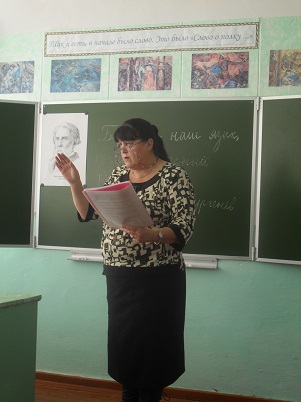 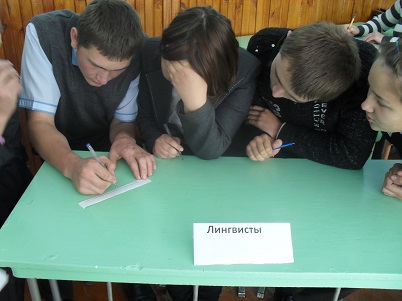 Открытый урок по немецкому языку на тему "Дни недели"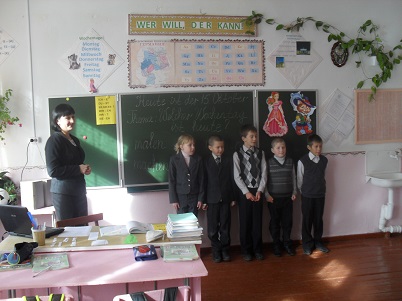 Интеллектуальная игра "Дела давно минувших лет"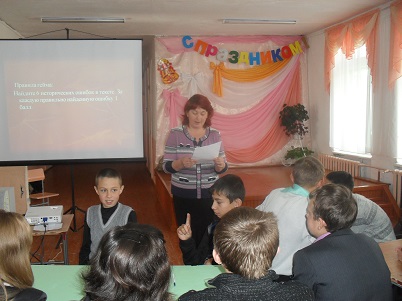 Открытый урок по истории на тему "Русско- Японская война"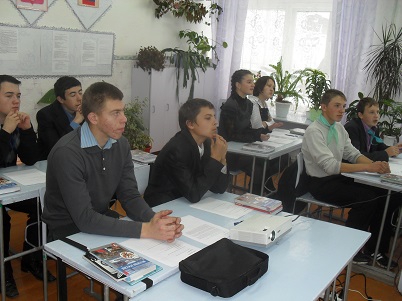 Игра "Остров сокровищ"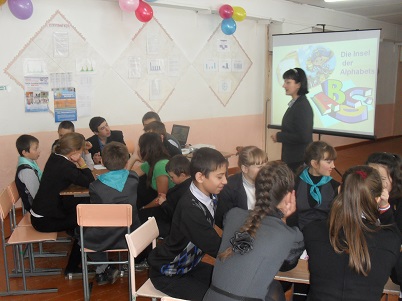 Открытый урок по русскому языку на тему "Сочинительные союзы и союзные слова в СПП"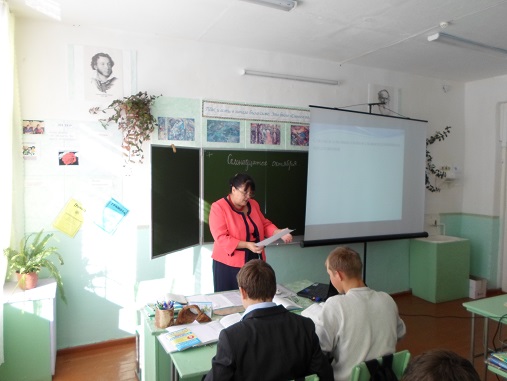  Путешествие по сказкам 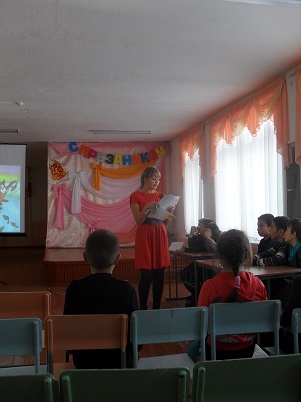 Открытый урок по литературе В. А. Жуковский "Спящая царевна"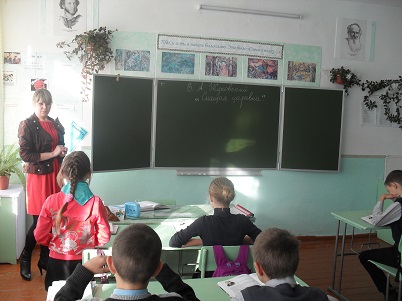 Вечер "Своя игра"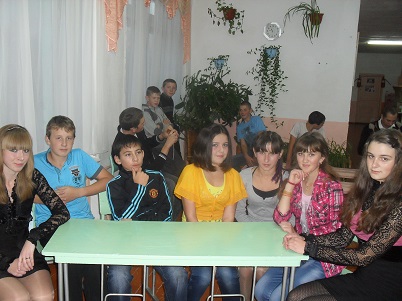 7 ноября состоялся педагогический совет на тему  «Развитие  познавательного  интереса   школьников в процессе использования ИКТ на уроках», проведенный руководителем политехнического цикла Климовой Н. П. 22 ноября состоялся вечер "А ну-ка, мамочки!",который был проведен президентом школьной организации "Школьная планета". В конкурсной программе приняли участие 7 команд: семьи Важниных, Киселевых, Поповых, Ворошиных,Ивановых, 2 семьи Казанцевых. На вечере царила веселая и дружественная атмосфера. Мамы с детьми участвовали в различных конкурсах и получили заряд положительных эмоций!Ответственный учитель: Лиханова Г.П., детская организация "Школьная планета"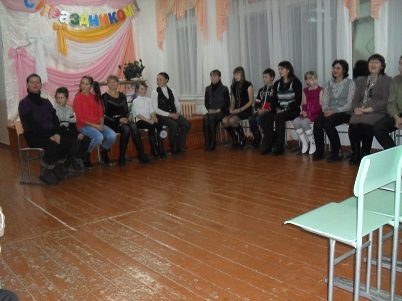 25 ноября в 9 классе состоялся классный час на тему "Кем быть?"Целью классного часа являлось оказание помощи в профессиональном саимоопределении, в избежании ошибок в выборе профессии, знакомство с профессиями, которые являются перспективными в современном обществе.Учащиеся прошли тест "Профпригодность" по методике Е. А. Климова. В итоге классного часа пришли к выводу, что выбор профессии - одно из наиболее серьезных, самых важных жизненных решений. Правильно сделанный выбор - это путь к успеху!Ответственный учитель: Лиханова Г. П.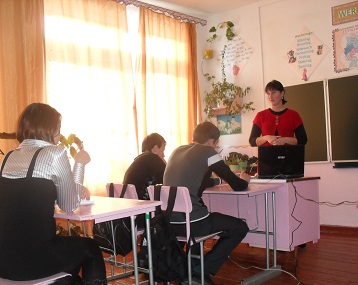 С 25 по 29 ноября в школе проходила неделя начальных классов
Открытые уроки

Внеклассные мероприятия
 Игра "Поле чудес" на тему "Сказки"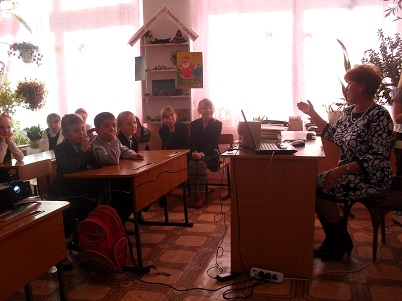 Игра "Звёздный час" на тему "Весёлые художники"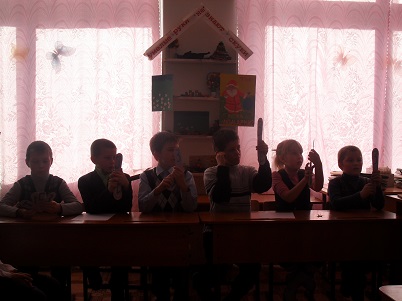 Открытый урок по русскому языку "Правописание безударных гласных в корне"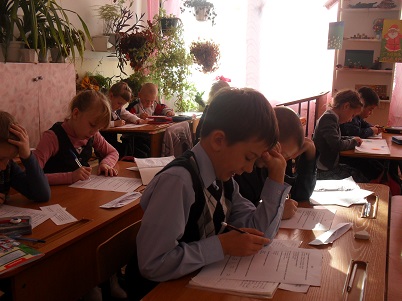 Открытый урок по окружающему миру "Животные живого уголка"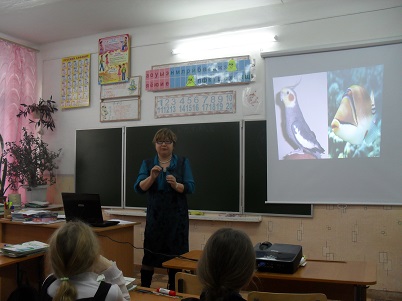 29 ноября Зырянова Екатерина, ученица 10 класса и Климова Юлия, ученица 9 класса участвовали в работе Краеведческой конференции Туристско- краеведческого движенияучащихся "Отечество". Климова Ю. выступила с работой "Традиции и занятия старообрядцев села Куяча" в номинации"Этнография" и заняла II место. Зырянова Е. приняла участие в конкурсе экскурсоводов, она представила выставку "Учитель, слово-то какое!" и заняла II место.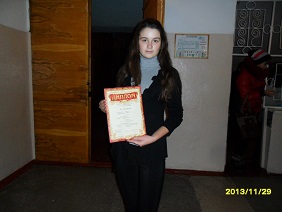 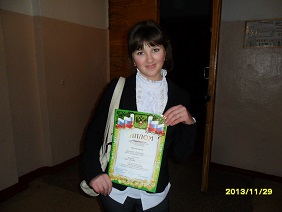 13 декабря состоялся вечер "Я умею быть счастливым"Задачи данного мероприятия были следующие: сформировать у подростков негативное отношение к наркомании, алкоголизму, токсикомании; сформировать умение  противостоять давлению сверстников; сформировать у учащихся представление о счастье, счастливом человеке. Вечер прошел в игровой форме, дети выражали свое мнение, участвовали в играх и дискуссиях.Ответственный учитель: Лиханова Г. П.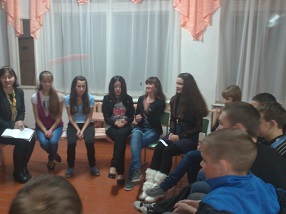 13 декабря состоялась игра "Зарница", в которой приняли участие 2-11 классы. В ходе игры ребята должны были пройти несколько этапов: "Строевая подготовка", "Веревки", "Граната", "Стрельба", "Ориентирование на местности" и "Штаб", на каждом из которых команды зарабатывали баллы. Участники проходили этапы с энтузиазмом и большим рвением к победе!Ответственный учитель: Селянин С. Е.27 декабря состоялись традиционные новогодние представления! Для учащихся 1-5 классов проведен новогодний утренник. Ребята участвовали в конкурсах, рассказывали стихи, водилихоровод и танцевали с Дедом Морозом под зажигательную музыку!Ответственный учитель: Климова Н. П., Морозова Р. А.Для учащихся 6-11 классов был представлен спектакль"Иван Васильевич меняет профессию" на новый лад!Ответственный учитель: Лиханова Г. П.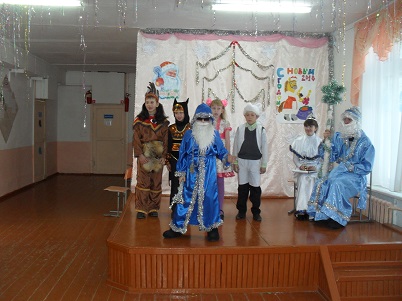  ДатаКлассПредметТема урокаУчитель15. 103Немецкий язык"Дни недели"Лиханова Г. П.16.109История"Русско- Японская война"ВорошинаА. П.17.109Русский язык"Сочинительные союзы и союзные слова в СПП"Затеева Р. Е.18.105ЛитератураВ. А. Жуковский "Спящая царевна"Суханова М. А.ДатаКлассПредметТема урокаУчитель14. 108-11Русский языкДеловая игра "Язык мой - друг мой"Затеева Р. Е.15.105-11ИсторияИнтеллектуальная игра "Дела давно минувших лет"Ворошина А. П.16. 102-11Немецкий языкИгра "Остров сокровищ"Лиханова Г. П.17.105-7ЛитератураПутешествие по сказкамСуханова М. А.18.106-11Вечер "Своя игра"МОДатаКлассПредметТема урокаУчитель27.113Русский язык"Правописание безударных гласных в корне слова"Морозова Р. А.28.112Окружающий мир"Животные живого уголка"Налимова Л. В.ДатаКлассТема урокаУчитель26. 111-2Игра "Поле чудес" на тему "Сказки"Морозова Р. А.27.113-4Игра "Звёздный час" на тему "Весёлые художники"Налимова Л. В.29.111-4Весёлые старты, посвященные Олимпийским играм в СочиМорозова Р. А.,
 Налимова Л. В.